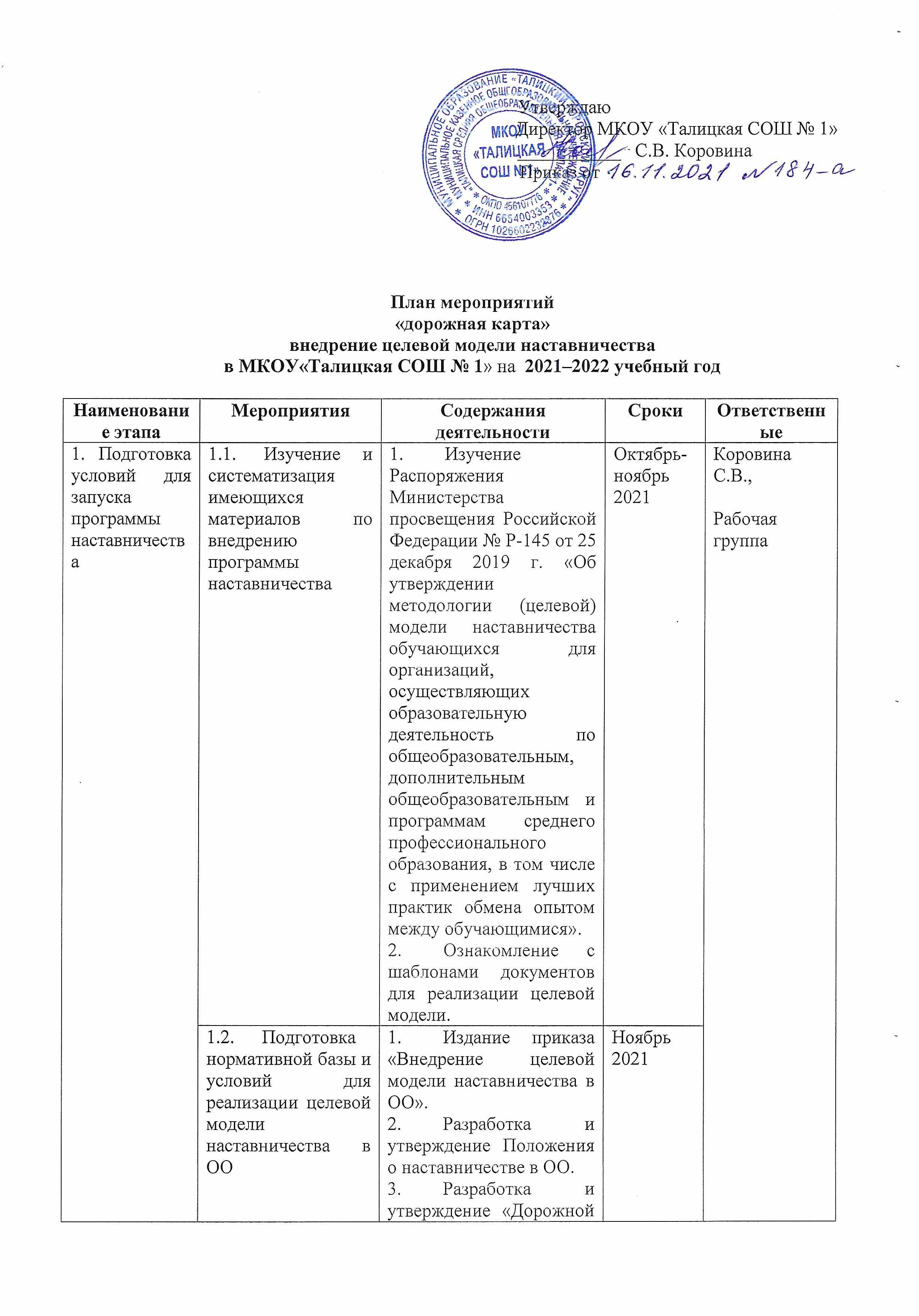 карты» внедрения целевой модели наставничества в ОО». 4. Назначение куратора и рабочей группы внедрения целевой модели наставничества ОО (издание приказа).5. Предварительное информирование участников образовательных отношений о внедрении РЦМН.6.Создание на официальном сайте ОО информационной странички о реализации ЦМН.Ноябрь – декабрь 2021Выбор форм и программ наставничества исходя из потребностей ООПроведение мониторинга по выявлению предварительных запросов от потенциальных наставляемых и о заинтересованных в наставничестве аудитории внутри ОО.Проведение административного совещания по вопросам реализации целевой модели наставничества. Выбор форм и программ наставничества.Сформировать банк программ по формам наставничества «Ученик – ученик», «Учитель – учитель», «Учитель – ученик», «Работодатель-ученик», «Студент – ученик», в зависимости от запросов ОО.Январь 2021Коровина С.В.Рабочая группаФормирование базы наставляемыхИнформирование родителей, педагогов, обучающихся, выпускников, работодателей и др. о возможностях и целях целевой модели наставничества Проведение педагогического совета.Информирование на сайте ОО.Информирование внешней среды (заинтересованные в наставничестве аудитории – выпускники работодатели, специалисты из других образовательных организаций, представители НКО и др.).Ноябрь2021-январь 2022Коровина С.В.Герасимова И.С.Суворова А.Г.Формирование базы наставляемыхСбор данных о наставляемыхПроведение анкетирования среди обучающихся/педагогов, желающих принять участие в программе наставничества.2.    Выбор форм наставничества в зависимости от запросов потенциальных наставляемых.Оценка участников-наставляемых по заданным параметрам, необходимым для будущего сравнения и мониторинга влияния программ на всех участников.Январь 2022Суворова А.Г.,Рабочая группа,классные руководителиФормирование базы наставляемыхФормирование базы наставляемыхФормирование базы данных наставляемых из числа педагогов. Формирование базы данных, наставляемых из числа обучающихся.Январь 2022Рабочая группаФормирование базы наставниковСбор данных о потенциальных наставникахПроведение анкетирования среди потенциальных наставников, желающих принять участие в программе наставничества. Сбор согласий на сбор и обработку персональных данных.Проведение мероприятия для информирования и вовлечения потенциальных наставников.Январь 2022Рабочая группаФормирование базы наставниковФормирование базы наставниковФормирование базы данных наставников из числа педагогов. Формирование базы данных наставников из числа обучающихся.Январь 2022Рабочая группаОтбор и обучение наставниковВыявление наставников, входящих в базу потенциальных наставниковПровести анализ базы наставников и выбрать подходящих для конкретной программы.Февраль 2022Рабочая группаОтбор и обучение наставниковОбучение наставников для работы с наставляемымиПоиск экспертов для проведения обучения наставников.Подготовить методические материалы для сопровождения наставнической деятельности.Утвердить программы и графики обучения наставников.Организовать обучение наставников.Февраль 2022Рабочая группаФормирование наставнических пар / группОтбор наставников и наставляемыхАнализ заполненных анкет потенциальных наставников и сопоставление данных с анкетами наставляемых. Организация групповой встречи наставников и наставляемых. Проведение анкетирования на предмет предпочитаемого наставника/наставляемого после завершения групповой встречи. Анализ анкет групповой встречи и соединение наставников и наставляемых в пары/ группы.Февраль 2022Рабочая группаФормирование наставнических пар / группЗакрепление наставнических пар / группИздание приказа «Об утверждении наставнических пар/групп».Составление планов индивидуального развития наставляемых, индивидуальные траектории обучения.Февраль 2022Коровина С.В.Организация работы наставнических пар / группОрганизация комплекса последовательных встреч наставников и наставляемыхПроведение первой, организационной, встречи наставника и наставляемого. Проведение второй, пробной рабочей, встречи наставника и наставляемого. Проведение встречи-планирования рабочего процесса в рамках программы наставничества с наставником и наставляемым. Регулярные встречи наставника и наставляемого. Проведение заключительной встречи наставника и наставляемого.2полугодие2022Рабочая группаОрганизация работы наставнических пар / группОрганизация текущего контроля достижения планируемых результатов наставникамиАнкетирование. Форматы анкет обратной связи для промежуточной оценки.Февраль-май 2022Рабочая группаЗавершение программы наставничества и мониторинг ее результатовОтчеты по итогам наставнической программыПроведение мониторинга личной удовлетворенности участием в программе наставничества. Проведение мониторинга качества реализации программы наставничества. Мониторинг и оценка влияния программ на всех участников.Направление информации в региональный центр наставничества о количестве участников программ наставничестваПредставление отчета в управление образования Администрации Талицкого ГОМай 2022ежемесячно в срок не позднее 5 числа месяца, следующего за отчетным до 20 января года, следующего за отчетнымРабочая группаЗавершение программы наставничества и мониторинг ее результатовМотивация и поощрения наставниковПриказ о поощрении участников наставнической деятельности. Благодарственные письма партнерам. Издание приказа «О проведении итогового мероприятия в рамках реализации целевой модели наставничества».Май 2022Коровина С.В.Завершение программы наставничества и мониторинг ее результатовМотивация и поощрения наставниковПубликация результатов программы наставничества, лучших практик и примеров наставничества, информации на сайте ОО.Январь-июнь 2022Рабочая группа